                                                                                                                                                      8400 Thompson Run Road								         	                Allison Park, PA 15101									                412-369-0900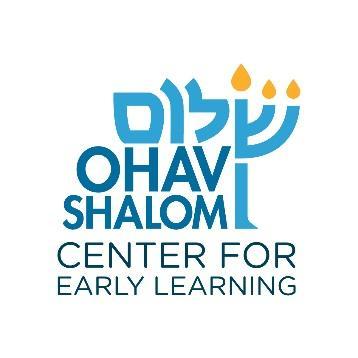                                                                                                                                                                           center@templeohavshalom.org                                                                                                                                                                                                                                                                        Registration 2020-2021Child:  ________________________  ____________________, usually called ________________ Birth date   _______________	                  Last Name	              First NameAddress ____________________________________________ City and Zip ___________________________________________Parent/Guardian(1): Relationship to Child _______________Parent/Guardian (2): Relationship to Child ______________________________________________  _______________________    ____________________________   ______________________              Last Name		         First Name		                                    Last Name			 First NameContact phone number(s):  ___________________________________________________________________________________Contact e-mail   ______________________________________        School District  _____________________________________Please select the class in which you would like to register your child.  For our planning purposes, please indicate the days and times your child(ren) would most likely be attending the afternoon extended day program.  Parents will be able to sign up children for extended hours for $8.50 per hour (per child). *Please accompany your registration with a registration fee (non-refundable) of $75.  Checks are made payable to Temple Ohav Shalom.  Tuition is paid monthly.  The first tuition payment will be due August 1, 2020.  There is a 10% tuition discount for Temple Ohav Shalom members and/or for the second child registering.  Early Arrival is available between 8:00am to 8:50am, at $8.50 per hour (per child).			Morning Classes 9-12Morning Classes 9-12Monthly Tuition*RequiredSelect the class Optional For planning purposes only, indicate if possible the days and hours your child might attend the extended afternoon program each week.Optional For planning purposes only, indicate if possible the days and hours your child might attend the extended afternoon program each week.Optional For planning purposes only, indicate if possible the days and hours your child might attend the extended afternoon program each week.Optional For planning purposes only, indicate if possible the days and hours your child might attend the extended afternoon program each week.ClassesDays12-1pm12-2pm12-3pm12-4pmYoung Toddlers18 mo.-2 yrs.[2 by 1/1/21]TTh$195Young Toddlers18 mo.-2 yrs.[2 by 1/1/21]MWF$285Young Toddlers18 mo.-2 yrs.[2 by 1/1/21]M-F$425Older Toddlers2 - 3 yrs[2 by 9/1/20]TTh$195Older Toddlers2 - 3 yrs[2 by 9/1/20]MWF$285Older Toddlers2 - 3 yrs[2 by 9/1/20]M-F$425Preschool 13-4 yrs.[3 by 9/1/20]MWF$285Preschool 13-4 yrs.[3 by 9/1/20]TTh$195Preschool 13-4 yrs.[3 by 9/1/20]M-F$425Preschool 24-5 yrs.[4 by 9/1/20]MWThF$350Preschool 24-5 yrs.[4 by 9/1/20]M-F$425